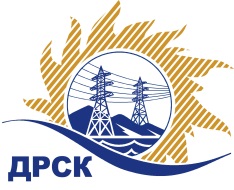 Акционерное Общество«Дальневосточная распределительная сетевая  компания»ПРОТОКОЛ № 621/МТПиР-ВП по выбору победителя открытого электронного запроса предложений на право заключения договора на выполнение работ  «Легковой служебный автомобиль» филиала АЭС закупка № 1201 раздел 2.2.2. ГКПЗ 2016   ЕИС № 31603798595Форма голосования членов Закупочной комиссии: очно-заочная.ПРИСУТСТВОВАЛИ: 10 членов постоянно действующей Закупочной комиссии ОАО «ДРСК»  2-го уровня.ВОПРОСЫ, ВЫНОСИМЫЕ НА РАССМОТРЕНИЕ ЗАКУПОЧНОЙ КОМИССИИ: Об утверждении результатов процедуры переторжки.Об итоговой ранжировке заявок.О выборе победителя запроса предложений.РЕШИЛИ:По вопросу № 1Признать процедуру переторжки состоявшейсяУтвердить окончательные цены заявок участниковПо вопросу № 2	Утвердить итоговую ранжировку заявокПо вопросу № 3 1 Планируемая стоимость закупки в соответствии с ГКПЗ: 1 628 000,0 руб. без учета НДС; 1 921 040,0 руб. с учетом НДС2 Признать победителем запроса предложений на право заключения договора поставки «Легковой служебный автомобиль» для нужд филиала АО «ДРСК» «Амурские электрические сети» участника, занявшего первое место в итоговой ранжировке по степени предпочтительности для заказчика: ООО "Восток-УАЗ" (690039 г.Владивосток ул.Енисейская,23А) на условиях: стоимость предложения 2 018 380,00 руб. (цена без НДС: 1 710 491,53 руб.). Условия оплаты: расчет за поставленный товар, производится в течение 60 календарных дней с даты подписания акта сдачи-приемки товара и товарной накладной (ТОРГ-12). Срок поставки: до 30.11.2016 г. Гарантийный срок: 36 месяцев или 100 000 км пробега (что наступит ранее), при условии своевременного прохождения технического обслуживания на СТО Поставщика. Срок действия оферты до 05.10.2016 г.Победитель  является субъектом МСП.Ответственный секретарь Закупочной комиссии 2 уровня  		                                                                Т.В.ЧелышеваЧувашова О.В.(416-2) 397-242г.  Благовещенск«04» августа 2016№п/пНаименование Участника закупки и его адресОбщая цена заявки до переторжки, руб. Общая цена заявки после переторжки, руб. ООО "Восток-УАЗ" (690039 г.Владивосток ул.Енисейская,23А)2 018 380,00 руб. (цена без НДС: 1 710 491,53 руб.)Заявка не поступила2.ИП Уразов В.И. (675000, Россия, Амурская обл., г. Благовещенск, ул. Красноармейская, д. 61, кв. 5)2 024 000,00 руб. (цена без НДС: 1 715 254,24 руб.)Заявка не поступилаМесто в итоговой ранжировкеНаименование и адрес участникаЦена заявки до переторжки, руб.Окончательная цена заявки, руб.1 местоООО "Восток-УАЗ" (690039 г.Владивосток ул.Енисейская,23А)2 018 380,00 руб. (цена без НДС: 1 710 491,53 руб.)2 018 380,00 руб. (цена без НДС: 1 710 491,53 руб.)2 местоИП Уразов В.И. (675000, Россия, Амурская обл., г. Благовещенск, ул. Красноармейская, д. 61, кв. 5)2 024 000,00 руб. (цена без НДС: 1 715 254,24 руб.)2 024 000,00 руб. (цена без НДС: 1 715 254,24 руб.)